Le texte d’opinion Titre : ___________________________________________________IntroductionSujet amené : Une phrase qui ne mentionne pas la question ou le sujet.______________________________________________________________________________________________________________________________________________________.Sujet posé : Une phrase qui dit clairement que tu es pour ou contre le sujet ou la question.Je pense que _______________________________________________________________________________________________________________________________.  Sujet divisé : Une phrase qui démontre 2 ou 3 preuves qui seront expliquées dans le développement pour prouver ton point. D’après moi, (idée 1) __________________________, (idée 2)________________________ et (idée 3) ________________________________________prouvent clairement ce point.Développement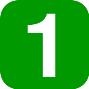 Premièrement, je trouve que (explique l’idée 1)  _____________________________________________________________________________________________________________. (exemple 1)_________________________________________________________________ ___________________________. Aussi, (exemple 2)  ________________________________________________________________________________________________________.______________________________________________________________________________________________.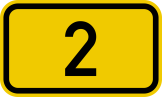 Tout d’abord, il est évident que ou il n’est pas évident (explique l’idée 2)___________________________________________________________________________________________________________________________. Selon moi, (exemple 1)___________________ ____________________________________________________________________________________________________. De plus, (exemple 2)  ____________________________________________________________________________________________________________________. Je peux dire sans doute que _______________________________________ ___________________________________________________________________________.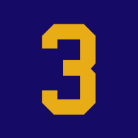 Également, je pense que  (explique l’idée 3)  ________________________________________________________________________________________________________________________. C’est à dire (exemple 1)   ________________________________________________________________________________________________________________________________________________. Donc, je suis convaincu que (exemple 2)  ___________________________________________________________________________________________ ___________________________________________________________________________.ConclusionRésume le sujet : Redis si tu es pour ou contre avec les 2 ou 3 idées que tu as prouvéesFinalement, je crois ou je ne crois pas que ______________________________________  _______________________ parce que __________________________________________. Ouverture : Laisse le lecteur penser à la question avec une penséeAlors,  _____________________________________________________________________ ___________________________________________________________________________.Expressions pouvant annoncer une opinion :Il est sûr que...			J’ai la certitude que...	Je suis convaincu que...Je suis persuadé que...		Il est certain que...		Il est évident que...Il est clair que...			Moi, je pense que...		À mon avis, ...Quant à moi, ...Synonymes pour le verbe penser ou croireconsidérer, trouver, songer, estimer, présumer, douter, supposer